Publicado en Barcelona el 07/05/2011 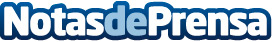 Celebra tu boda en un lugar originalActualmente, muchas parejas de novios optan por celebrar su boda lejos de los lugares tradicional. Si aún no habías pensado dónde celebrar tu enlace, te sugerimos algunos lugares:Datos de contacto:Silvia Rodríguez 93.513.44.3Nota de prensa publicada en: https://www.notasdeprensa.es/celebra-tu-boda-en-un-lugar-original Categorias: Celebraciones http://www.notasdeprensa.es